УТВЕРЖДАЮ: Глава Казанского сельского поселения Кавказского  района Краснодарского края__________________Е.А.Шилькм.п.ПРОГРАММАКОМПЛЕКСНОГО РАЗВИТИЯ СИСТЕМ КОММУНАЛЬНОЙ
ИНФРАСТРУКТУРЫ  КАЗАНСКОГО  СЕЛЬСКОГО
ПОСЕЛЕНИЯ КАВКАЗСКОГО РАЙОНА
КРАСНОДАРСКОГО КРАЯ НА 2017 - 2025 ГОДЫ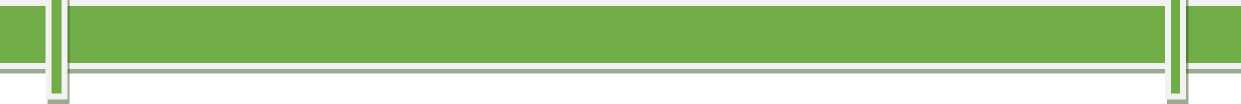 ОглавлениеВведениеПрограмма комплексного развития систем коммунальной инфраструктуры Казанского сельского поселения  Кавказского муниципального района Краснодарского края на 2017 - 2025 гг. (Программа) разработана в соответствии с прогнозом социально - экономического развития поселения.Правовой основой для разработки Программы являются следующие нормативные документы:Градостроительный кодекс РФ от 29.12.2004 № 190-ФЗ (в ред. Федерального закона от 17.07.2009 № 164-ФЗ);Федеральный закон от 27.11.2009 г. №	261-ФЗ «Обэнергосбережении и о повышении энергетической эффективности и о внесении изменений в отдельные законодательные акты Российской Федерации»;Федеральный закон от 06.10.2003 г. № 131-ФЗ «Об общих принципах организации местного самоуправления в Российской Федерации»;Программа комплексного развития систем коммунальной инфраструктуры на перспективный период является важнейшим инструментом, обеспечивающим развитие коммунальных систем и объектов в соответствии с потребностями жилищного и промышленного строительства, повышающим качество производимых для потребителей коммунальных услуг, а также способствующим улучшению экологической ситуации на территории муниципального образования.В частности, для муниципального образования Программа является:- инструментом комплексного управления и оптимизации развития системы коммунальной инфраструктуры, т.к. позволяет увязать вместе по целям и темпам развития коммунальные системы поселения, выявить проблемные точки и в условиях ограниченности ресурсов оптимизировать их для решения наиболее острых проблем муниципального образования;инструментом управления (в том числе посредством мониторинга) предприятиями всех форм собственности, функционирующими в коммунальной сфере, т.к. позволяет влиять на планы развития и мотивацию этих организаций в интересах муниципального образования, а также с помощью системы мониторинга оценивать и контролировать деятельность данных организаций;необходимой базой для разработки производственных и инвестиционных программ организаций коммунального комплекса;механизмом эффективного управления муниципальными расходами, т.к. позволяет выявить первоочередные задачи муниципального образования в сфере развития коммунальной инфраструктуры, а также выявить реальные направления расходов предприятий, функционирующих в коммунальной сфере;необходимое условие для получения финансовой поддержки на федеральном уровне.Программа направлена на осуществление надежного и устойчивого обеспечения потребителей коммунальными услугами надлежащего качества, снижение износа объектов коммунальной инфраструктуры, обеспечение инженерной инфраструктурой земельных участков.В основу формирования и реализации Программы комплексного развития систем коммунальной инфраструктуры муниципального образования положены следующие принципы:целеполагания - мероприятия и решения Программы комплексного развития должны обеспечивать достижение поставленных целей;системности - рассмотрение Программы комплексного развития коммунальной инфраструктуры муниципального образования как единой системы с учетом взаимного влияния разделов и мероприятий Программы;комплексности - формирование Программы развития коммунальной инфраструктуры во взаимосвязи с различными целевыми Программами (федеральными, областными, муниципальными), реализуемыми на территории муниципального образования.Программа определяет основные направления развития коммунальной инфраструктуры, в части объектов водоснабжения, уличного освещения.Таким образом, Программа комплексного развития систем коммунальной инфраструктуры Казанского  сельского поселения Кавказского муниципального района Краснодарского края представляет собой увязанный по целям, задачам и срокам осуществления перечень мероприятий, направленных на обеспечение функционирования и развития коммунальной инфраструктуры муниципального образования на период 2017 - 2025 гг., а также содержит перспективные мероприятия, сроки реализации которых могут быть изменены в силу объективных обстоятельств. Основополагающим аспектом Программы является, система программных мероприятий по различным направлениям развития коммунальной инфраструктуры. Программой определены механизмы реализации основных ее направлений, ожидаемые результаты реализации Программы и потенциальные показатели оценки эффективности мероприятий, включаемых в Программу.Данная Программа ориентирована на устойчивое развитие, под которым предполагается обеспечение существенного прогресса в развитии основных секторов экономики, повышение уровня жизни и условий проживания населения, долговременная экологическая безопасности поселения, рациональное использование всех видов ресурсов, современные методы организации инженерных систем.Программа в полной мере соответствует государственной политике реформирования жилищно-коммунального комплекса Российской Федерации.ПАСПОРТПРОГРАММЫ КОМПЛЕКСНОГО РАЗВИТИЯ СИСТЕМ
КОММУНАЛЬНОЙ ИНФРАСТРУКТУРЫ Казанского 
СЕЛЬСКОГО ПОСЕЛЕНИЯ НА 2017-2025 гг.ХАРАКТЕРИСТИКА СУЩЕСТВУЮЩЕГО СОСТОЯНИЯКОММУНАЛЬНОЙ ИНФРАСТРУКТУРЫ КАЗАНСКОГО СЕЛЬСКОГО ПОСЕЛЕНИЯВодоснабжение и водоотведениеВодоснабжение как отрасль играет огромную роль в обеспечении жизнедеятельности сельского поселения и требует целенаправленных мероприятий по развитию надежной системы хозяйственно-питьевого водоснабжения.В настоящее время централизованное водоснабжение на территории Казанского  сельского поселения организовано из подземных источников. В качестве источника хозяйственно-питьевого водоснабжения населенных пунктов приняты подземные воды, добыча которых осуществляется с помощью артезианских водозаборных скважин.Эксплуатацией артезианских скважин на территории Казанского  сельского поселения занимается МУП «Казанское».Общая протяженность водопроводных сетей в Казанком  сельском поселении -96 м.В настоящее время система водоснабжения и водоотведения испытывает ряд серьезных проблем:значительный износ водопроводной сети;вода соответствует требованиям СанПин 2.1.4.1074-01. «Питьевая вода. Гигиенические требования к качеству воды централизованных систем питьевого водоснабжения. Контроль качества».ТеплоснабжениеРаздел «Теплоснабжение» для генерального плана Казанское сельского поселения выполнен на основании задания на проектирование и справки МУП ЖКХ «Казанское» Кавказского района Краснодарского края.Для оценки потребности в тепле и разработки проектных предложений была проанализирована и использована следующая нормативная документация: СНиП 41-01-2003 «Отопление, вентиляция и кондиционирование», СНиП 41-02-2003 «Тепловые сети» (с учетом СНиП 2.04.07-86*), СНиП II-35-76 «Котельные установки» СНиП 2.08.02-89* «Общественные здания и сооружения», СНиП 31-05-2003 «Общественные здания административного назначения» и СНКК 23-302-2000 «Энергетическая эффективность жилых и общественных зданий», СанПиН 2.2.1/2.1.1.1200-03.Существующее положениеВ состав Казанского сельского поселения в настоящее время входит ст. Казанская с жилой застройкой, с объектами соцкультбыта и инженерной инфраструктурой.В настоящее время теплоснабжение ст.Казанской осуществляется от 2-х котельных. Существующие котельные отапливают общественные, административные и производственные здания.Существующая индивидуальная одно- и двухэтажная застройка обеспечивается теплом от индивидуальных газовых котлов (АОГВ).Характеристики существующих котельныхТаблица 18Проектное решениеГенеральным планом на расчетный срок предусматривается развитие населенного пункта Казанского сельского поселения в связи с увеличением численности населения и строительство объектов инфраструктуры.Теплоснабжение объектов станицы Казанской в границах проектируемого генерального плана предусматривается от двух существующих котельных, 4-х новых районных котельных, автономных источников питания и систем поквартирного теплоснабжения от автоматических газовых отопительных котлов для индивидуальной одно- и двухэтажной застройки.Согласно проекта новые котельные будут обслуживать административные здания, здания общественного назначения, школы, детские сады, культурно-развлекательные центры, спортивные комплексы и объекты коммунального хозяйства. Отопление проектируемых индивидуальных жилых домов предусматривается от автоматических газовых отопительных котлов. Для проектируемых отдельностоящих котельных предусматривается санитарно-защитная зона . Предварительная прогнозируемая оценка тепловых нагрузок выполнена по комплексным укрупненным показателям расхода тепла на отопление, вентиляцию и горячее водоснабжение с учетом внедрения мероприятий по энергосбережению, а также по аналогии с нагрузками объектов, планируемых к размещению ранее выпущенными проектами. Величины тепловых нагрузок подлежат корректировке и уточнению на последующих стадиях проектирования.Теплопроизводительность котельных выбрана с учетом расходов тепла на отопление, вентиляцию и горячее водоснабжение. Теплоноситель для отопления и вентиляции - вода с параметрами 95-70С, для горячего водоснабжения - 65С.Режим потребления тепловой энергии принят:Отопление – 24 часа в сутки.Вентиляция – 12 часов.Горячее водоснабжение – 16 часов в сутки.Все котельные будут работать на газе. Системы теплоснабжения – закрытые, двух и четырехтрубные.Для проектирования отопления, вентиляции и горячего водоснабжения приняты следующие данные по СНКК 23-302-2000:1. Расчетная температура наружного воздуха в холодный период – минус 20С.2. Средняя температура отопительного периода –  0,9С.3. Продолжительность отопительного периода – 157 дней.Расчет тепловых нагрузок на расчетный срок строительстваТаблица 19Для подключения новой тепловой нагрузки предусматриваются мероприятия по реконструкции существующей котельной №1. Устанавливается дополнительное вспомогательное оборудование по водоподготовке, насосы и водоподогреватели, газовое оборудование.Для установки в проектируемых котельных рекомендуется принимать оборудование, изделия и материалы, сертифицированные на соответствие требованиям безопасности и имеющими разрешение Госгортехнадзора РФ на применение.Для проектируемых общественных и административных зданий, не обслуживаемых существующими и новыми котельными ввиду их разбросанности по территории населенного пункта, проектом предусматривается установка индивидуальных котельных установок.Отопление и вентиляцияРасход тепла на отопление и вентиляцию проектируемых жилых зданий принят по укрупненным нормам, общественных, культурно-бытовых и административных зданий – по типовым проектам в соответствии с действующими нормативными документами. Все расчетные данные являются предварительными и подлежат уточнению при разработке рабочих проектов.ЭлектроснабжениеИсточником электроснабжения Казанского сельского поселения в настоящее время и в расчётном периоде до 2029г. принята существующая трансформаторная подстанция 110/35/10кВ «Казанская», предусмотрев следующие работы:установку силового трансформатора Т-2 мощностью 16,0 МВА, со всем комплектующим оборудованием;реконструкцию ОРУ 110 кВ с монтажом 2-ой секции шин 110кВ и ОСШ 110 кВ, установкой секционного элегазового выключателя, заменой ОД и КЗ 110 кВ в цепи трансформатора Т-1 на элегазовый выключатель 110 кВ;замену РВС на ОПН в цепи трансформатора Т-1;реконструкцию ОРК-35 кВ с монтажом 2-ой секции шин 35 кВ, установкой секционного элегазового выключателя, заменой МВ-35 кВ на элегазовые выключатели 35 кВ-4 шт.Трассы линий напряжением 110/35 кВ и трансформаторная подстанция 110/35/10 кВ «Казанская» являются частью электрической сети энергосистемы ОАО «Кубаньэнерго».Центром электроснабжения в настоящее время является ПС 110/35/10 кВ «Казанская» с одним трансформатором 110/35/10 кВ мощностью 16000 кВА и питающей её воздушной линией 110 кВ «Кропоткинская-ПС330/110кВ-Казанская».От ПС110/35/10кВ «Казанская» уходит тупиковая ВЛ 110кВ до ПС110/35/10кВ «Кубань-Геймановская», на которых установлено также по одному трансформатору 110/35/10кВ 10000 и 6000 кВА. Подстанция 110/35/10кВ «Казанская» в осенне-зимний период в часы максимальных электрических нагрузок работает в допустимых пределах.Недостатком схемы электроснабжения является:отсутствие секционирования выключателями сборных шин 110кВ ПС 110/35/10кВ «Казанская»;отсутствие второго трансформатора 110/35/10кВ на ПС«Казанская» и соответствующих вторых секций шин 110, 35 и 10кВ;отсутствие второго питания ПС«Казанская» со стороны 110кВ.Учитывая значительный физический и моральный износ оборудования подстанции 110/35/10кВ «Казанская» и ВЛ 110кВ, повышенные требования нормативно-технических документов, касающихся качества электроэнергии, надёжности и бесперебойности электроснабжения потребителей электроэнергией, подстанция 110/35/10кВ «Казанская» подлежит реконструкции, техническому перевооружению и расширению.С учётом изложенного и ожидаемого роста электропотребления, прогнозируемого на расчётный срок 2029г, рекомендуется реконструкция, техперевооружение и расширение ПС 110/35/10кВ «Казанская» с установкой второго трансформатора, сооружением ВЛ110кВ от ПС 110/35/10кВ «Геймановская», «Кубань», «Казанская» в соответствии со схемой перспективного развития электрических сетей 110кВ и выше.Схемы электрических сетей 35/110кВ, в том числе распределительных устройств 110/35/10кВ подстанций, подлежат уточнению на последующих стадиях проектирования с учётом реального роста электрических нагрузок, темпов реализации генерального плана, развития экономики и бизнеса в ст.Казанской, а также источников инвестирования развития энергетики.Принципиальная электрическая схема существующих и проектируемых сетей 35/110кВ приведена на листе ЭС-2.Размещение подстанции 110/35/10кВ «Казанская»» с учётом её расширения и коридоры ВЛ 35/110кВ приведены на листе ЭС-1.Протяжённость существующих ВЛ 110кВ – .Протяжённость существующих ВЛ 35кВ – Поставщиком электроэнергии в Казанком  сельском поселении является 1 сетевая организация: ОАО «Кубаньэнерго».потребляемой электроэнергии через распределительные сети (таблица 1).Таблица 1.С целью обеспечения высокой безопасности и повышения надежности эксплуатации электроснабжения Казанкого сельского поселения систематически производится ремонт и реконструкция объектов электрических сетей, замена силовых трансформаторов на трансформаторы большей мощности, прокладка воздушных линий с использованием провода марки СИП и другие ремонтно-восстановительные работы.С целью повышения уровня освещенности, безопасности и надежности работы сетей наружного освещения производится планомерная замена устаревшего оборудования, внедряются новые технологии, такие как:-замена светильников марки РКУ на светильники ЖКУ;замена на воздушных линиях неизолированного провода марки АС на самонесущий изолированный провод марки СИП.В настоящее время в системе электроснабжения существуют следующие проблемы:состояние изношенности сетей и оборудования;необходимость модернизации оборудования ряда подстанций и сетей;создание резервных мощностей на подстанциях за счёт установки вторых трансформаторов и увеличение их мощности.Г азоснабжениеГазоснабжение является неотъемлемой частью цивилизованной и культурной жизни общества. Газификация Казанком  сельского поселения началась в 1998 г. В настоящее время процент газификации сельского поселения составляет 80 %. Общая протяженность наружных газопроводов составляет ____ км.«Газоснабжение» в составе проекта «Генеральный план Казанского сельского поселения Кавказского района» выполнен в соответствии с заданием на разработку проекта, справок ОАО «Кропоткингоргаз» и картой существующих сетей газопроводов высокого давления и существующей схемой газоснабжения ст. Казанской.В состав Казанского сельского поселения входит 1 населенный пункт – ст.Казанская.Источником газоснабжения ст.Казанской является существующая ГРС г.Кропоткина.Давление газа на выходе из ГРС г.Кропоткина – 0,6 МПа (6,0кгс/см²).Подача природного газа потребителям ст.Казанской осуществляется по существующим газопроводам высокого и низкого давления, запроектированным и построенным в соответствии со схемой газоснабжения ст.Казанской. выполненной институтом «Краснодаргражданпроект» в 1992г. (проект № 404 Г4-90566 «Генеральная схема газоснабжения ст.Казанской Кавказского района»).Состояние газоснабженияМагистральный транспорт природного газа в Краснодарском крае обеспечивает ООО «Газпром Трансгаз Кубань».Станица Казанская снабжается природным газом от существующей ГРС г.Кропоткина. Объем газификации станицы Казанской приближается к 80%.От ГРС г.Кропоткина по станице проложены газопроводы высокого давления к ГРП, котельным, потребителям.Схема газоснабжения станицы двухступенчатая: газопроводы высокого и низкого давления.К газопроводам высокого давления подключаются ГРП, ШРП, котельные и общественные потребители.К газопроводам низкого давления подключается жилой фонд.На данной стадии проектирования газопроводы низкого давления не рассматриваются.Протяженность существующих газовых сетей ст. Казанской составляет ., в том числе:высокого давления – .;низкого давления – .Снижение давления газа с высокого до низкого осуществляется в 8-и установках ГРП, в том числе в 3-х ГРП, расположенных в зданиях и 5-ти шкафных (ШРП).На проектный срок для обеспечения газом потребителей с учетом перспективного развития станицы необходимо построить дополнительно еще 6 шкафных ГРП и выполнить прокладку газопроводов высокого давления к ним протяженностью .Эксплуатацию газопроводов и газового оборудования на территории сельского поселения осуществляет ОАО «Кропоткингоргаз» в составе ОАО «Краснодаркрайгаз».Проектное развитие системы газоснабженияЗона газоснабжения охватывает всю территорию сельского поселения. Основные направления развития системы газоснабжения предусматривают повышение безопасности и надежности системы газоснабжения путем реконструкции некоторых головных сооружений газоснабжения, строительства новых веток газопроводов, что даст возможность стабилизировать работу существующих сетей газопровода и подключить новые объекты газоснабжения.Направления использования газа:технологические нужды промышленности;хозяйственно-бытовые нужды населения;энергоноситель для теплоисточников.Согласно заданию на разработку генерального плана расчетные максимальные часовые расходы газа по выполненному расчету определены на расчетный срок до 2029г. и составляют – 9830 м³/ч.Нагрузки на население и коммунально-бытовые нужды – 7551м³/ч.Нагрузки на общественные здания и котельные – 2279 м³/ч.Максимальные годовые расходы газа по выполненному расчету определены на расчетный срок до . и составляют – 19033,2 тыс.м³/год.Нагрузки на население и коммунально-бытовые нужды – 14521,7ыс.м³/год.Нагрузки на общественные здания и котельные – 4511,5 тыс.м³/год.Проектная производительность ГРС г.Кропоткина составляет 39800 м³/ч.Расчеты показали, что дальнейшее развитие газификации промышленных объектов и жилого фонда г.Кропоткина, ст.Кавказской, ст.Казанской и др. хозяйств возможно только после реконструкции ГРС г.Кропоткина.В Казанком сельском поселении эксплуатацию систем газораспределения и газопотребления осуществляет ОАО «Краснодаррегионгаз».ОАО «Краснодаррегионгаз» имеет договорные отношения со всеми категориями потребителей природного газа.Расчеты за предоставленные услуги по транспортировке природного газа, выполненные работы производятся на основании выставляемых счетов и счетов фактур.Источником газоснабжения Казанком сельского поселения является ГРС «г. Кропоткин».Утилизация (захоронение) твердых бытовых отходовВывоз ТБО с территории поселения осуществляется ООО «Санотчистка» Казанского сельского поселения на полигон ТБО и путем самовывоза на несанкционированную свалку.Учитывая, что полигон переработки ТБО является одной из важных составляющих системы коммунальной инфраструктуры и санитарной очистки поселения, необходимо последовательное проведение мероприятий, направленных на поэтапное выведение из эксплуатации действующей свалки: проведения своевременной рекультивации использованных участков и строительства контейнерных площадок на территории поселения для дальнейшей транспортировки ТБО на площадку комплекса сортировки ТБО. Данные мероприятия позволят:предотвратить поступление ТБО на несанкционированную свалку; предотвратить попадание фильтрата в грунтовые воды и выбросы метана в атмосферу;полностью исключить возможность возникновения пожаров и появления нанесанкционированной свалки бродячих животных и птиц, которые являются распространителями вирусных инфекций.Краткий анализ состояния установки приборов учета и энергоресурсосбережения у потребителейВ соответствии с Федеральным законом Российской Федерации от 23.11.2009 № 261-ФЗ «Об энергосбережении и о повышении энергетической эффективности и о внесении изменений в отдельные законодательные акты Российской Федерации» в Казанском сельском поселении разработана и утверждена постановлением Администрации муниципальная долгосрочная целевая программа «Об энергосбережении и повышении энергетической эффективности».Основными целями Программы являются:Снижение удельных показателей потребления электрической энергии и воды, сокращение потерь энергоресурсов.Переход на отпуск ресурсов (тепловой энергии, горячей и холодной воды, электрической энергии) потребителям в соответствии с показаниями приборов учета.Обеспечение надежного и устойчивого обслуживания потребителей коммунальных услуг.Программа охватывает потребление топливно-энергетических ресурсов по основным группам потребителей: бюджетная сфера, жилищный фонд.Бюджетная сфераВ социальной сфере Казанского сельского поселения действует 2 муниципальных учреждений образования, 1 муниципальное учреждение здравоохранения, 1 муниципальное учреждение культуры, (далее - организации бюджетной сферы).Организации бюджетной сферы Казанского сельского поселения разработали и реализуют Программы в области энергосбережения и повышения энергетической эффективности.Жилищный фондПо состоянию на 01.06.2017 год число усадебных домов на территории Казанского  сельского поселения составляет 3668 ед.Установка приборов учета потребления электрической энергии и холодной воды по домам характеризуется на 01.07.2015 года следующими данными:Таблица 2.ПЕРСПЕКТИВЫ РАЗВИТИЯ КАЗАНСКОГО СЕЛЬСКОГО ПОСЕЛЕНИЯ И ПРОГНОЗ СПРОСА НА КОММУНАЛЬНЫЕРЕСУРСЫДинамика и прогноз численности населенияЧисленность населения определена на основе данных о перспективах развития поселения в системе расселения с учетом демографического прогноза, естественного и механического движения населения. Расчетная численность населения на перспективу приведена в таблице 3.По негативному варианту численность населения в поселении в период I очереди (10 лет) уменьшится на 2 %, а к расчетному сроку на 4%. Отрицательный баланс естественного движения населения будет частично покрываться за счет показателя механического движения.По позитивному варианту численность населения на I период увеличится на 5 % и составит 12005 человек за счет небольшого увеличения уровня рождаемости и находящегося на уровне прошлых лет уровня смертности. При этом численность населения на период II очереди (20 лет) увеличится на 11 % и составит 12871 человека. Кроме вышеперечисленных факторов на перспективную численность населения окажет влияние прогнозируемый миграционный прирост - 0,25 %. Сложившийся нулевой естественный прирост будет обеспечиваться за счёт решения социальных программ, направленных на повышение рождаемости и снижения смертности населения, а также стабилизации структуры населения.Предусматривается позитивный вариант численности населения срастущей численностью населения, который отвечает высокомужизненному потенциалу поселения, при котором кризисные явленияпоследнего десятилетия удастся достаточно быстро нейтрализовать. Приэтом предполагается мобилизация всех внутренних возможностейтерритории и развитие всех сфер деятельности, основанных наиспользовании имеющегося ресурсного потенциала, что приведет кэкономической стабильности и социальному благополучию. Именно эти факторы обеспечат устойчивое развитие территории поселений.Динамика возрастной структуры населения Казанского сельского поселения на перспективу по рассматриваемым вариантам будет следующей:Таблица 3.Преобразование в экономике, происходящие на современном этапе, требуют создания такой отраслевой структуры занятости работающих, которая бы качественно отличалась от прежней, являвшейся результатом длительного экстенсивного экономического развития.На перспективу целесообразно такое развитие структурных характеристик занятости населения, которое наряду с включением в них как традиционных направлений деятельности - торговли, здравоохранения, образования, так и новых - туризм, страхование, финансы, операции с недвижимостью, предпринимательская деятельность, малый и средний бизнес.Занятость населения и прогноз изменения доходов населения.В 2016 году ситуация на рынке труда Казанского  сельского поселения оставалась стабильной.На 01.01.2017 потребность в работниках составляла Казанского  вакансий, из них __% - по рабочим профессиям.В 2016 году за государственной услугой содействия в поиске подходящей работы обратилось ___ человек. Численность безработных, зарегистрированных в службе занятости в течение 2016 года, уменьшилась по сравнению с 2010 годом. Уровень регистрируемой безработицы уменьшился с 1,0% на начало 2013 года до 0,69% на начало 2014 года.Реализовывались дополнительные меры по стабилизации рынка труда в рамках ведомственной целевой программы «Снижение напряженности на рынке труда Краснодарского края на 2011 год».Прогноз развития промышленностиОсновными направлениями в развитии экономики поселения является разнообразие экономической специализации, сочетание крупных промышленных производств, сельскохозяйственных организаций и малых сфер экономики.Структура экономики Казанского сельского поселения выглядит следующим образом:сельское хозяйство - ___%;торговля и общественное питание - ___%.Предприятия Казанского  сельского поселения занимаются:выращивание зерновых, технических и прочих сельскохозяйственных культур;животноводство.В таблице приводится перечень основных предприятий муниципального образования «Казанского  сельское поселение».Перечень основных предприятий муниципального образования «Казанского сельское поселение»Таблица 4.Важной особенностью экономического развития Казанского  сельского поселения стало сочетание производства сельского хозяйства.Личные подсобные хозяйства населения (ЛПХ) немаловажную роль играют в аграрной деятельности поселения.Прогноз развития застройкиВ соответствии с постановлением Правительства Российской Федерации от 31.12.2005 № 865 «О дополнительных мерах по реализации федеральной целевой программы «Жилище» на 2010-2015 годы», приоритетного проекта «Доступное и комфортное жилье - гражданам России» жилищная обеспеченность в среднем по стране должна возрасти до 22 м2/чел. Ожидаемая обеспеченность общей площадью жилых помещений одного жителя поселения на конец 2012 года составило 25 м2.Проектный объем нового жилищного строительства определен с учетом роста численности населения, а также исходя из прогноза динамики жилищного строительства с учетом роста ввода жилья в 2-3 раза, предусмотренного федеральной целевой программой «Жилище» на 2010-2015 годы, ориентированной на достижение жилищной обеспеченности до уровня развитых европейских стран.В соответствии с генеральным планом Казанского сельского поселения жилищный фонд к концу расчетного срока (2025 год) составит 47,5 тыс. м2, средняя жилищная обеспеченность - 21,2м2/чел.; на первую очередь - 6,5 тыс. м (2018 год).Для поддержания в надлежащем состоянии жилищного фонда большое значение имеет своевременное проведение мероприятий по его ремонту. Прогноз спроса на коммунальные ресурсы.Холодное водоснабжение.Показатели потребления и нагрузки водоснабжения на территории Казанского  сельского поселения рассмотрены с учетом существующего состояния систем коммунальной инфраструктуры и внедрения проектных решений.За базовый год МУП «Казанское» обеспечило подачу потребителям муниципального образования Казанского  сельского поселения питьевой воды в объеме 430,360 тыс.м3.В рамках реализации Федерального Закона 23.11.2009 № 261-ФЗ «Об энергосбережении и повышении энергетической эффективности и о внесении изменений в отдельные законодательные акты Российской Федерации», объемы реализации холодной воды будут снижатся из-за перехода отпуска холодной воды по приборам учета, в связи с чем показатели прогноза спроса на холодную воду к 2025 году уменьшатся по сравнению с объемами реализации 2014 года:ТеплоснабжениеТеплоснабжение муниципального образования осуществляется децентрализовано от двух  котельных и индивидуальных источников тепла.ЭлектроснабжениеВ связи с увеличением потребительского спроса на энергоемкие товары (стиральные, посудомоечные машины, кондиционеры, компьютеры и т.д.) и присоединяемых нагрузок для новых, ремонтируемых зданий на период до 2018 года и на перспективу до 2025 года, планируется увеличение потребления электроэнергии по сравнению с уровнем 2014 года.Г азоснабжениеСтаница Казанская газифицирована на 74%. Газоснабжение ст. Казанского осуществляется от газораспределительной станции (ГРС) «Должанская», установленной на газопроводе высокого давления.От ГРС газопроводами среднего давления выполнена разводка по улицам станицы с запиткой ШГРП. Разводка газопроводов выполнена по тупиковой схеме.В соответствии со схемой газоснабжения, генеральным планом Казанского сельского поселения предусматривается 100% охват газоснабжения жилых, общественных зданий и производственных предприятий.Годовые и максимальные часовые расходы газа на хозяйственнобытовые нужды жилых и общественных зданий определены в соответствии с укрупнёнными показателями.Годовой расход газа на отопление жилых и общественных зданий определён по нормам расхода теплоты в соответствии с отапливаемой площадью.Расходы газа по производственным предприятиям рассчитаны, также по укрупненным показателям.Результаты расчётов сведены в таблицу 5.ЦЕЛЕВЫЕ ПОКАЗАТЕЛИ РАЗВИТИЯ КОММУНАЛЬНОЙ ИНФРАСТРУКТУРЫ ДОЛЖАНСКОГО СЕЛЬСКОГО ПОСЕЛЕНИЯКритерии доступности для населения коммунальных услуг.Постановлением Правительства Краснодарского края от 7.10.2009 №16 «Об установлении системы критериев доступности для населения платы за коммунальные услуги» установлена система критериев доступности для населения платы за коммунальные услуги, в которую включены следующие критерии доступности:а)	доля расходов на коммунальные услуги в совокупном доходе семьи;б)	доля населения с доходами ниже прожиточного минимума;в)	уровень собираемости платежей за коммунальные услуги;г)	доля получателей субсидий на оплату коммунальных услуг в общей численности населения.Показатели по доступности для населения коммунальных услуг представлены в разделе 5.1 Обосновывающих материалов.Показатели качества коммунальных ресурсовТехническое состояние объектов коммунальной инфраструктуры, в первую очередь - надежность их работы. Контроль и анализ этого параметра, позволяет определить качество обслуживания абонентов, оценить достаточность усилий по реабилитации основных фондов на фоне более чем 10-кратного роста аварийности за последние 10 лет.С учетом этой оценки определяется необходимый и достаточный уровень модернизации основных фондов, замены изношенных сетей и оборудования. В результате может быть определена потребность и оценена фактическая обеспеченность средствами на ремонт и модернизацию основных фондов в коммунальном комплексе.Финансово-экономическое состояние организаций коммунального комплекса, уровень финансового обеспечения коммунального хозяйства, инвестиционный потенциал организаций коммунального комплекса.Организационно-правовые	характеристики	деятельностикоммунального комплекса, позволяющие оценить сложившуюся систему управления, уровень институциональных преобразований, развитие договорных отношений.Целевые индикаторы анализируются по каждому виду коммунальных услуг и периодически пересматриваются и актуализируются.Надежность обслуживания систем жизнеобеспечения характеризует способность коммунальных объектов обеспечивать жизнедеятельность Казанского  сельского поселения без существенного снижения качества среды обитания при любых воздействиях извне, то есть оценкой возможности функционирования коммунальных систем практически без аварий, повреждений, других нарушений в работе.Надежность работы объектов коммунальной инфраструктуры целесообразно оценивать обратной величиной:интенсивностью отказов (количеством аварий и повреждений на единицу масштаба объекта, например, на 1 км инженерных сетей, на 1 млн руб. стоимости основных фондов);износом коммунальных сетей, протяженностью сетей, нуждающихся в замене;долей ежегодно заменяемых сетей;-уровнем потерь и неучтенных расходов.Эффективность использования коммунальных систем, определяется с помощью следующих показателей:	уровень использованияпроизводственных мощностей, наличие дефицита мощности и обеспеченность приборами учета.Ресурсная эффективность определяет рациональность использования ресурсов, характеризуется следующими показателями: удельный расход электроэнергии и удельный расход топлива.Качество оказываемых	услуг организациями коммунальногокомплекса характеризует соответствие качества оказываемых услуг установленным ГОСТам, эпидемиологическим нормам и правилам.Нормативы потребления коммунальных услуг отражают достаточный для поддержания жизнедеятельности объем потребления населением материального носителя коммунальных услуг.Основные показатели качества коммунальных ресурсов систематизированы по видам ресурсов и услуг и представлены в разделе 5.2 Обосновывающих материалов.Показатели степени охвата потребителей приборами учетаПоказатели степени охвата потребителей приборами учёта коммунальных ресурсов динамично изменяются в связи с реализацией задач, поставленных Федеральным законом от 23.11.2009 № 261-ФЗ «Об энергосбережении и о повышении энергетической эффективности и о внесении изменений в отдельные законодательные акты Российской Федерации» и представлены в разделе 5.3 Обосновывающих материалов.Показатели надежности систем ресурсоснабжения.Показатели надёжности работы систем ресурсоснабжения представлены в таблице 6. Количественные данные указанных показателей представлены в разделе 5.4 Обосновывающих материалов.Показатели величины новых нагрузок, присоединяемых в перспективеДля обеспечения полного удовлетворения перспективного спроса на коммунальные ресурсы необходимо обеспечить дополнительное увеличение мощностей по выработке энергоресурсов и отпуска коммунальных ресурсов. Показатели величины новых нагрузок, присоединяемых в перспективе, представлены в разделе 5.5 Обосновывающих материалов.ПРОГРАММА ИНВЕСТИЦИОННЫХ ПРОЕКТОВ, ОБЕСПЕЧИВАЮЩИХ ДОСТИЖЕНИЕ ЦЕЛЕВЫХ ПОКАЗАТЕЛЕЙПрограмма инвестиционных проектов в водоснабжении.Программа инвестиционных проектов в водоснабжении разработана в целях достижения значений целевых индикаторов.В данную Программу включены инвестиционные проекты, разработанные для реализации инвестиционной программы МУП «Казанского» по развитию систем водоснабжения на 2015-2025 годы. Программа инвестиционных проектов состоит из двух разделов:проектирование новых объектов водоснабжения;модернизация и реконструкция существующих объектов водоснабжения.Программа инвестиционных мероприятий по водоснабжению с детализированным перечнем мероприятий и объемом инвестиций представлена в разделе 6 Обосновывающих материалов.Программа инвестиционных проектов в теплоснабженииТеплоснабжение муниципального образования осуществляется децентрализовано от мелких котельных и индивидуальных источников тепла.Программа инвестиционных проектов в электроснабженииПрограмма инвестиционных проектов в электроснабжении включает мероприятия по техническому перевооружению и модернизации силового оборудования трансформаторных подстанций, строительство сетей электроснабжения.Реализация мероприятий позволит обеспечить бесперебойную передачу электрической энергии надлежащего качества с высокой степенью надёжности потребителям ст. Казанского, снизить затраты на ремонты энергетического оборудования и электрических сетей, создать возможностьдля дальнейшего развития инфраструктуры и повысить инвестиционную привлекательность сельского поселения.Программа инвестиционных мероприятий по электроснабжению с детализированным перечнем мероприятий и объёмом инвестиций с разбивкой по годам представлена в разделе 8 Обосновывающих материалов.Программа инвестиционных проектов в газоснабженииПрограммой инвестиционных проектов в газоснабжении предусмотрены мероприятия по новому строительству и реконструкции на 2015-2025 годы, в том числе:проектирование и разработка проектно-сметной документации на строительство распределительного газопровода высокого и низкого давления;проектирование и разработка проектно-сметной документации на строительство ШРП.Программа инвестиционных мероприятий в газоснабжении с детализированным перечнем мероприятий и объёмом инвестиций с разбивкой по годам представлена в разделе 9 Обосновывающих материалов.Программа инвестиционных проектов в утилизации (захоронении)твердых бытовых отходовОсновными целевыми индикаторами реализации мероприятий системы сбора и вывоза твердых бытовых отходов потребителей поселения, являются:Приобретение мусорных контейнеров и оборудование площадок для сбора мусора (твердое покрытие, ограждение);Организация в поселении раздельного сбора мусора (перспектива).Приобретение специального транспорта для сбора и вывоза мусора.Источники инвестиций, тарифы и доступность программы длянаселенияПредполагаемый общий объем финансирования Программы составит 69,4772 млн. руб., в том числе:бюджетные средства - 32,1 млн.руб., из них:внебюджетные средства - 37,3772 млн. руб.Финансовое обеспечение Программы по источникам реализации инвестиционных проектов приводится в таблице 7.Таблица 7.На период 2017 - 2025 годы прогнозный уровень тарифов на коммунальные услуги составит:Таблица 9. Динамика уровней тарифов на период 2017-2025 годы.Экономическая доступность услуг организаций коммунального комплекса отражает соответствие платежеспособности потребителей установленной стоимости коммунальных услуг.В таблице 10 приведены прогнозные расчеты (на весь период действия Программы по годам) платы граждан за коммунальные услуги на семью из трех человек, проживающих в частных домах, соответствующих средним условиям проживания.Таблица 10.Управление программойУтверждение Программы, а также внесение в неё любых изменений осуществляет администрация Казанского  сельского поселения.Муниципальным заказчиком Программы является администрация Казанского  сельского поселения.Муниципальный заказчик программы:обеспечивает взаимодействие между исполнителями отдельных мероприятий Программы и координацию их действий;вносит предложения о привлечении дополнительных источников финансирования мероприятий Программы;формирует предложения по финансированию Программы на очередной финансовой год;ежегодно в установленном порядке вносит предложения об уточнении перечня программных мероприятий на очередной финансовый год, о перераспределении финансовых ресурсов между программными мероприятиями, изменении сроков выполнения мероприятий, участвует в обсуждении вопросов, связанных с реализацией и финансированием Программы из местного бюджета и других источников финансирования;осуществляет контроль за ходом и реализацией Программы.Исполнителями Программы являются администрация Казанского  сельского поселения, организации, осуществляющие свою деятельность в сфере водо-, тепло-, электро-, газоснабжения, водоотведения и в сфере обращения ТБО.Исполнители Программы:- подготавливают ежегодно в установленном порядке годовой отчет о реализации Программы в форме докладов об основных результатах деятельности с расшифровкой по мероприятиям и вносят предложения по уточнению перечня программных мероприятий на очередной финансовый год;уточняют затраты по программным мероприятиям, а также механизм реализации Программы;несут ответственность за своевременную и качественную подготовку и реализацию мероприятий Программы, обеспечивают эффективное использование выделенных средств.Ежегодно до 15 марта года, следующего заотчетным, Исполнители Программы представляют в администрацию Казанского  сельского поселения сведения о реализации Программы.Контроль за ходом реализации Программы осуществляет администрация Казанского сельского поселения.ОБОСНОВЫВАЮЩИЕ МАТЕРИАЛЫ6.1 перспективные показатели развития Казанского сельскогопоселенияХарактеристика Казанского сельского поселенияМуниципальное образование Казанского сельское поселение находится в юго -восточной части муниципального образования Кавказский район. Граничит на востоке - с Кропоткин  городское  поселениями, на юге - с Гулькевичи сельским поселением, с  запада с Тбилисское  сельским поселением, с севера с Мирское сельским поселением.Станица Казанская  расположена в 15 км от районного центра г. Кропоткин. Ближайшая железнодорожная станция расположена в г. Кропоткине, ближайший аэропорт —  в г. Краснодар (130 км).Административно Казанского  сельское поселение входит в состав Кавказского района. Административным центром муниципального образования Кавказский район является город Кропоткин. Кроме Кропоткинского городского поселения в состав района входят 8 сельских поселений, в том числе и Казанское  сельское поселение.В состав проектируемого сельского поселения входит один населенный пункт - станица Казанского  - административный центр поселения. Общая численность населения на 01.01.2008 г. составляет 12005 человек. Площадь поселения составляет 15368,64 га, плотность поселения — 7,8 чел/км2.Казанского  сельское поселение имеет большой потенциал для сельскохозяйственного  развития территории.В первую очередь это обусловлено тем, что большую часть территории (около 84,4%) занимают земли сельскохозяйственной назначения. На них расположены сельскохозяйственные предприятия и крестьянские фермерские хозяйства. Из 35 предприятий поселения являются предприятиями агропромышленного комплекса.Прогноз численности и состава населения (демографическийпрогноз)Среднегодовая численность населения Казанского  сельского поселения в 2014 году составила 12005 человек, что соответствует данным. При неизменной общей численности населения уменьшилась численность населения трудоспособного возраста и составила 2350  человек. Численность детского населения в 2014 году составила 1535  человек. Женское население увеличилось по сравнению с 2011 годом и составило 6007 человек .Средний размер семьи в Казанском  сельском поселении 2,5 человека. Таблица 12. Перспективная численность населенияОсновой оптимистичного прогноза является реализация в сельском поселении национальных проектов в сферах здравоохранения, образования, жилищной политики, выдача материнского капитала, использование родовых сертификатов, что положительно влияет на рождаемость.В результате прогноза увеличения рождаемости планируется увеличение численности населения моложе трудоспособного возраста. Сохранится тенденция стабильности численности населения трудоспособного возраста, число людей старше трудоспособного возраста увеличится.Основные данные, характеризующие динамику изменения численности населения в период с 2015-2025 годы, представлены в таблице 13.Таблица 13. Прогноз основных показателей численности населения Казанского сельского поселения до 2025 года.Прогноз развития промышленности.Развитие промышленного потенциала Казанского  сельского поселения, проектные предложения ориентируются на процесс стабилизации и последующий подъем экономики страны.На базе существующих предприятий предлагается создание комплекса с оптимальным соотношением среднего и мелкого производства, с внедрением новых энергосберегающих технологий.Сохраняется многоотраслевое направление развития промышленного производства на предприятиях различной формы собственности, что дает возможность вырабатывать любые перспективные и экономически выгодные виды продукции.Прогноз социально-экономического развития Казанского  сельского поселения на 2017-2025 годы представлен следующими данными:Таблица 14.Прогноз развития застройки Казанского сельскогопоселенияСовременный жилищный фонд Казанском  сельского поселения по состоянию на конец 2013 года составил - 37,9 тыс. м2.Средняя площадь жилых помещений, в среднем на одного жителя, на конец 2013 года составила 17,7 м2.Большая часть жилищного фонда находится в частной собственности граждан - около 87%. Доля муниципального фонда постепенно сокращается, если в 2001 году на него приходилось 30%, то в 2012 она составила около 13%. Этот процесс обусловлен с одной стороны продолжающимся процессом приватизации, с другой - незначительными объемами муниципального строительства.Жилищный фонд муниципального образования характеризуется высоким уровнем благоустройства.Характеристика жилищного фонда Казанском СП по уровню обеспеченности инженерным оборудованием Таблица 15.С точки зрения доступности проблема улучшения жилищных условий в настоящее время является для многих граждан одной из самых сложных. Администрацией уделяется большое внимание этой проблеме. В последние годы в Казанском  сельском поселении активизировалась работа по реализации государственной и краевой целевой программы по оказанию государственной поддержки гражданам и молодым семьям в приобретении и строительстве жилья. Предоставления социальных выплат из федерального, краевого и местного бюджетов для оплаты части стоимости жилья, приобретаемого с помощью жилищного займа или кредита, для оплаты части процентных ставок по кредитам и займам.Значительно увеличилось количество граждан отдельных категорий, которым предоставление жилых помещений осуществляется по государственным обязательствам в виде выдачи государственных жилищных сертификатов и предоставления субсидий и социальных выплат целевых средств за счёт государственного и краевого бюджетов.Таблица 16. Объемы нового жилищного строительства и требуемых для них территорий по срокам проектирования.Прогноз изменения доходов населенияОсновным источником доходов населения являются заработная плата и доходы от предпринимательской деятельности.В структуре доходов населения в прогнозном периоде возрастет доля заработной платы, доходов от предпринимательской деятельности и собственности, увеличится доля социальных трансфертов, что связано с активной федеральной социальной политикой:	совершенствованиемгосударственной социальной поддержки малообеспеченных категорий населения и граждан, имеющих детей.Согласно постановлению Правительства Краснодарского края «Об установлении величины прожиточного минимума на душу населения и по основным социально-демографическим группам населения в целом по Краснодарскому краю» величина прожиточного минимума по трудоспособному населению Казанском  сельского поселения за 6 месяцев 2013 года составила 6315 руб. и выросла на 14,9 % по сравнению с соответствующим периодом 2011 года (5497 руб.).В среднем на душу населения величина прожиточного минимума составила 5911 руб. и увеличилась на 14,4 % по сравнению с соответствующим периодом 2011 года (5166 руб.).6.2. Перспективные показатели спроса на коммунальные ресурсыПрогноз спроса на холодное водоснабжение и водоотведение по годам до 2025 года выполнен на основании прогнозных данных.Таблица 17. Прогноз объёмов реализации услуг по водоснабжению и водоотведению.Учитывая реализацию программ по энергосбережению годовой объем потребления электроэнергии на период до 2018 года и на перспективу до 2025 года планируется на уровне 2014 года - 8724,9 тыс. кВт/час. По прогнозным оценкам снижение объемов потребления электроэнергии не произойдет в связи с увеличением потребительского спроса на энергоемкие товары (стиральные, посудомоечные машины, кондиционеры, компьютеры и т.д.) и присоединением нагрузок для новых, ремонтируемых зданий.В перспективе объемы потребляемого природного газа будут увеличиваться в связи с увеличением мощностей действующих предприятий, с увеличением потребления природного газа в существующей индивидуальной жилой застройке и вновь присоединяемыми нагрузками.Прогноз спроса на газоснабжение планируется исходя из сценарных условий социально-экономического развития Казанском  сельского поселения, а также на основе анализа ситуации, сложившейся в экономике и социальной сфере за последние 3 года.Увеличение потребления газа на период действия настоящей программы ежегодно будет расти в связи со строительством многоквартирных и частных жилых домов с индивидуальным отоплением.Характеристика состояния и проблем коммунальнойинфраструктурыХолодное водоснабжениеНа территории Казанского  сельского поселения услуги по водоснабжению оказывает МУП «Казанское».Предприятие имеет договорные отношения со всеми категориями потребителей, пользующихся системами централизованного водоснабжения. Расчеты за предоставленные услуги водоснабжения проводятся на основании выставляемых счетов и счетов-фактур.Для оказания услуг по обеспечению водоснабжения МУП «Казанское» использует комплекс сложных инженерно-технических водопроводных сооружений, сетей, которые являются муниципальной собственностью и находятся на балансе и в хозяйственном ведении МУП «Казанское».Основные особенности системы водоснабжения:По степени обеспеченности подземными водами Казанского сельское поселение характеризуется как слабо обеспеченное. Централизованное водоснабжение имеется в ст. Казанкой.Система водоснабжения и артезианские скважины эксплуатируются в среднем более 40 лет, износ системы достигает 96%.В целом по поселению 40% воды, поступающей непосредственно потребителям из разводящей сети, не отвечают гигиеническим требованиям, что обусловлено значительной изношенностью скважин и водопроводных труб.Характеристика источников водоснабжения (1.3)В настоящее время источниками водоснабжения сельского поселения являются подземные воды.Водоснабжение Казанского сельского поселения осуществляется от 4-мя водозаборов, на территории которых расположены артскважины и водонапорные башни.Водозабор работает на территории с хорошо изученными условиями формирования запасов подземных вод.Структурный состав потребителей от сети водоснабжения Казанского сельского поселения:население, в том числе и частный сектор - 95%;промышленные предприятия, бюджетные организации и прочие потребители - 5%.Таблица 18. Динамика показателей водопотребленияКачество подаваемой населению питьевой воды соответствует требованиям СанПиН 2.1.4.1074-01 «Питьевая вода. Гигиенические требования к качеству воды централизованных систем водоснабжения. Контроль качества», СанПиН 2.1.4.2496-09 «Изменение в СанПиН 2.1.4.107401 «Питьевая вода. Гигиенические требования к качеству воды централизованных систем питьевого водоснабжения. Контроль качества. Гигиенические требования к обеспечению безопасности систем водоснабжения».Основные особенности системы водоотведения:В населенных пунктах на рассматриваемой территории централизованных систем канализации не имеется. В настоящее время население пользуется надворными туалетами с выгребными ямами, с последующим выбросом стоков на рельеф.ТеплоснабжениеТеплоснабжение муниципального образования осуществляется децентрализовано от мелких котельных и индивидуальных источников тепла.ЭлектроснабжениеЭлектроснабжение потребителей муниципального образования осуществляется от следующих сетевых организаций: ОАО «Кубаньэнерго» и филиала Кавказский РЭСОсновным видом деятельности предприятия является оказание услуг по передаче электрической энергии и технологическому присоединению к электрическим сетям, составляющие около 97 % от общего объема услуг.В хозяйственном ведении ОАО «Кубаньэнерго» находится одна подстанции  110/35/10 кВ - «Казанская» суммарной установленной мощностью 16,0 МВА, 35трансформаторных подстанций 10/0,4 кВ установленной мощностью 4,532 МВА, 78,59 км кабельных и воздушных линий электропередачи напряжением 10 - 0,4 кВ.Существующие объекты электросетевого хозяйства и электрические сети в настоящее время позволяют обеспечить существующим потребителям бесперебойную передачу электрической энергии надлежащего качества с достаточной степенью надёжности при содержании в работоспособном состоянии всех электроустановок и энергообъектов, находящихся в хозяйственном ведении предприятия.Для обеспечения возможности электроснабжения инвестиционных площадок (застройки новых микрорайонов) в период 2015 - 2025 годы требуется новое строительство объектов электросетевого хозяйства и электрических сетей.Реализация предлагаемых мероприятий позволит не только обеспечить возможность подключения к электрическим сетям строящихся объектов при общем снижении затрат застройщиков на строительство объектов жилищного и гражданского строительства, но и обеспечить надежное электроснабжение этих объектов за счет комплексного строительства всех необходимых объектов электросетевого хозяйства и электрических сетей.В настоящее время в системе электроснабжения Ленинградских электросетей ОАО «Кубаньэнерго» существуют следующие проблемы:состояние сетей характеризуется средними показателями изношенности и выработки ресурса (силовых трансформаторов - около 50%, кабельных и воздушных линий - около 65%); ограничены возможности подключения новых потребителей ввиду отсутствия резерва свободной мощности и ограниченной пропускной способности сетей.Г азоснабжениеВ Казанском сельском поселении эксплуатацию систем газораспределения и газопотребления осуществляет АО «Кропоткингоргаз».АО «Кропоткингоргаз». имеет договорные отношения со всеми категориями потребителей природного газа. Расчеты за предоставленные услуги по транспортировке природного газа, выполненные работы производятся на основании выставляемых счетов и счетов фактур.Система газораспределения Казанском сельского поселения двухступенчатая высокого давления Р=0,6 МПа, и низкое до 0,003 МПа. В Казанском  сельском поселении действуют 7 ед. газораспределительных пунктов шкафного типа.Газ используется на приготовление пищи, отопление, горячее водоснабжение, на коммунально-бытовые нужды и промышленное потребление.На 2013 год розничная цена на природный газ, реализуемый населению Казанском сельского поселения, установлена решением РЭК Краснодарского края от 17.12.2012 № 23 «Об установлении розничной цены на природный газ, реализуемый населению Краснодарского края».Розничная цена (с учетом НДС) на природный газ, реализуемый населению Краснодарского края для потребления, установлена:- с 1 июля 2013 года в размере 6173,7 руб./тыс.куб.м.Одним из вариантов улучшения ситуации с газоснабжением Казанском  сельского поселения является реконструкция действующей ГРС, с целью увеличения ее производительности, и строительство новых распределительных газопроводов.Утилизация (захоронение) твердых бытовых отходовУслуги по вывозу ТБО на территории поселения осуществляет ООО «Саночистка» Казанского  сельского поселения. Услугами данной организации пользуются все предприятия и учреждения, население порядка 10%, 90% населения осуществляет путем самовывоза на несанкционированную свалку мусора.Характеристика состояния и проблем в реализации энергоресурсосбережения, учета и сбора информацииРеализация политики энергосбережения на территории Казанского  сельского поселения, основанной на принципах приоритета эффективного использования энергетических ресурсов, необходимостью экономии топливно-энергетических ресурсов, сокращения затрат средств бюджета поселения и стабилизации уровня платежей жителей за коммунальные услуги.С 2010 года в сельском поселении реализуется Программа энергосбережения. В настоящее время действует муниципальная долгосрочная целевая программа «Об энергосбережении и повышении энергетической эффективности в Казанского сельском поселении на 2012-2014 годы», утвержденная постановлением администрации Казанского  сельского поселения.Программой энергосбережения указана следующая цель:- обеспечение рационального использования энергетических ресурсов за счет реализации энергосберегающих мероприятий, повышение эффективности их использования в объектах бюджетной сферы и в сфере жилищнокоммунального хозяйства.Для достижения цели, поставленной в программе энергосбережения, запланировано решение следующих основных задач: снижение удельных показателей потребления электрической и тепловой энергии и воды, сокращение потерь энергоресурсов;переход на отпуск ресурсов (тепловой энергии, горячей и холодной воды, электрической энергии) потребителям в соответствии с показаниями приборов учета;- обеспечение надежного и устойчивого обслуживания потребителей коммунальных услуг в многоквартирных домах.С целью решения поставленных Программой энергосбережения задач реализуются следующие группы мероприятий:организационные мероприятия (пропаганда повышения энергетической эффективности и энергосбережения в многоквартирных домах, контроль и мониторинг за реализацией энергосервисных договоров, установление обоснованных лимитов потребления энергетических ресурсов муниципальными учреждениями);технические и технологические мероприятия (повышение энергетической эффективности оборудования тепловых пунктов, замена окон и дверей на металлопластиковые в муниципальных учреждениях, проведение энергетических обследований объектов муниципальных учреждений);мероприятия по оснащению приборами и автоматизированными системами учета (закупка энергопотребляющего оборудования высоких классов энергетической эффективности, в том числе энергосберегающих ламп, для объектов муниципальных учреждений).Целевые показатели развития коммунальной инфраструктурыКомплексное развитие систем коммунальной инфраструктуры характеризуется следующими группами показателей:доступность для населения коммунальных услуг;качество коммунальных услуг;степень охвата потребителей приборами учета;надежность (бесперебойность) работы систем ресурсоснабжения;величины новых нагрузок, присоединяемых в перспективе.6.5.1. Критерии доступности для населения коммунальных услугПоказатели критериев доступности для населения платы за коммунальные услуги определены в соответствии с решением коллегииадминистрации Краснодарского края «О согласовании показателей критериев доступности для населения платы за коммунальные услуги на 2012-2014 годы»:Доля расходов на коммунальные услуги в совокупном доходе семьи - до 15,0 %.Доля населения с доходами ниже прожиточного минимума - до 16,2 %.Уровень собираемости платежей граждан за коммунальные услуги - выше 89 %.Доля получателей субсидии на оплату коммунальных услуг в общей численности населения - до 20,1 %.Согласно расчетных данных, в Казанском  сельском поселении платы за коммунальные услуги по всем критериям доступны для населения на весь период действия Программы.Показатели качества коммунальных ресурсовПоказатели качества коммунальных ресурсов представлены в таблице 19.Таблица 19. Показатели качества коммунальных ресурсов.Показатели степени охвата потребителей приборами учетаПоказатели степени охвата потребителей приборами учётакоммунальных ресурсов представлены в таблице 20. Таблица 20.* - в показателях учитываются здания, которые необходимо оснастить приборами учета в соответствии с требованиями Федерального закона от 23.11.2009 № 261 «Об энергосбережении и повышении энергетической эффективности и о внесении изменений в отдельные законодательные акты Российской Федерации» и с учетом приказа министерства регионального развития Российской Федерации от 29.12.2011 № 627 «Об утверждении критериев наличия (отсутствия) технической возможности установки индивидуального, общего (квартирного), коллективного (общедомового) приборов учета, а также формы акта обследования на предмет установления наличия (отсутствия) технической возможности установки таких приборов учета и порядка её заполнения».Показатели надежности систем ресурсоснабженияНадёжность (бесперебойность) работы систем ресурсоснабжения характеризуется следующими целевыми показателями, представленными в таблице 21.Таблица 21.Показатели величины новых нагрузок, присоединяемых вперспективеДля обеспечения в полном объёме потребителей необходимыми ресурсами прирост мощностей и пропускной способности коммуникаций для доставки энергоресурсов должен составить не менее указанных в таблице 22 величин.Таблица 22.Инвестиционные проекты по водоснабжению и водоотведению Казанского  сельского поселенияПрограмма инвестиционных мероприятий по водоснабжению Казанского сельского поселения приведена в таблице 23 на общую сумму 49000 тыс. руб.Реализация представленных проектов и мероприятий в сфере водоснабжения и водоотведения позволит:существенно снизить изношенность сетей;обеспечить присоединение новых потребителей;повысить надежность и бесперебойность поставляемого ресурса;кардинально снизить сверхнормативные потери в сетях;полностью обеспечить услугами развивающиеся и застраиваемые территории;снизить затраты на ремонты                                                                                                          2017 - 2025 годыТаблица 23.сельского поселенияТеплоснабжение муниципального образования осуществляется децентрализовано от мелких котельных и индивидуальных источников тепла.Инвестиционные проекты по электроснабжению ______сельского поселенияПрограмма инвестиционных проектов в электроснабжении включает мероприятия по следующим организациям:- ОАО «Кубаньэнерго».Общая сумма инвестиционных проектов по электроснабжению составляет 22755,7 тыс. рублей.Программа инвестиционных мероприятий по электроснабжению на 2015 - 2025 годы представлена в таблице 24.Таблица 24.Инвестиционные проекты по газоснабжениюПрограммой инвестиционного проекта в газоснабжении предусмотрены мероприятия на 2017-2025 годы на сумму 6900,0 тыс. руб. (таблица 25).Программа инвестиционных мероприятий по газоснабжению на 2017 - 2025 годыТаблица 25.Инвестиционные проекты по утилизации (захоронению) тбоПрограммой инвестиционного проекта по утилизации (захоронению) ТБО предусмотрены мероприятия по сбору и транспортировки твердых бытовых отходов на 2017-2025 годы на сумму 3200,0 тыс. руб. (таблица 26).Программа инвестиционных мероприятий по утилизации (захоронению) ТБО на 2015 - 2025 годыТаблица 26.ФИНАНСОВЫЕ ПОТРЕБНОСТИ ДЛЯ РЕАЛИЗАЦИИ ПРОГРАММЫТаблица 27.Объемы финансирования Программы на 2017-2025 годы носят прогнозный характер и подлежат ежегодному уточнению в установленном законодательством порядке при формировании местного бюджета на соответствующий год.При снижении (увеличении) ресурсного обеспечения в установленном порядке вносятся изменения показателей Программы.8. Заключение.Принятие Программы комплексного развития систем коммунальной инфраструктуры Казанского - сельского поселения на 2017-2025 гг. и выполнение предусмотренных ею мероприятий позволит обеспечить:развитие систем коммунальной инфраструктуры и объектов, используемых для утилизации твердых бытовых отходов в соответствии с потребностями Казанского сельского поселения;создание условий для развития жилищного сектора и осуществления комплексного освоения земельных участков под жилищно-гражданское строительство;повышение качества предоставляемых организациями коммунального комплекса услуг при соразмерных затратах и экологических последствиях;улучшение экологической ситуации на территории Казанского  сельского поселения;принятие инвестиционных программ и тарифов организаций коммунального комплекса на подключение к системам коммунальной инфраструктуры, инвестиционных надбавок к тарифам с учетом обеспечения доступности данных услуг для потребителей;осуществление бюджетной политики Казанского сельского поселения в сфере развития коммунальной инфраструктуры, привлечение целевых средств краевого и федерального бюджетов, средств инвесторов;- повышение степени автоматизации производства организаций коммунального комплекса, модернизацию оборудования и применение современных технологий.повысить уровень технического состояния объектов коммунальной инфраструктуры на территории Казанского  сельского поселения;расширить номенклатуру, увеличить объемы и улучшить качество коммунальных услуг, оказываемых населению;улучшить экологическую ситуацию на территории Казанского  сельского поселения- за счет широкого внедрения передовых технологий, местных видов топлива и энергосберегающего оборудования снизить затраты на топливноэнергетические ресурсы при производстве коммунальной продукцию.Красный цвет –Нормативные документыЗеленый цвет – Схема водоснабжения и водоотведенияЖёлтый цвет – Схема теплоснабженияБирюзовый цвет - Схема электроснабженияФиолетовый цвет – Схема газоснабженияСиний цвет – Генеральный планПрограммный документВведение51Паспорт программы82Характеристика существующего состояния коммунальной инфраструктуры Казанского сельского поселения102.1Водоснабжение и водоотведение102.2Теплоснабжение102.3Электроснабжение112.4Газоснабжение122.5Утилизация (захоронение) твердых бытовых отходов132.6Краткий анализ состояния установки приборов учета и энерго ресурсосбережения у потребителей143Перспективы развития ______ сельского поселения и прогноз спроса на коммунальные ресурсы153.1Динамика и прогноз численности населения153.2Занятость населения и прогноз изменения доходов населения183.3Прогноз развития промышленности183.4Прогноз развития застройки213.5Прогноз спроса на коммунальные ресурсы224Целевые показатели развития коммунальной инфраструктуры _______ сельского поселения254.1Критерии доступности для населения коммунальных услуг254.2Показатели качества коммунальных ресурсов254.3Показатели степени охвата потребителей приборами учета274.4Показатели надежности системресурсоснабжения274.5Показатели величины новых нагрузок, присоединяемых в28перспективе5Программа инвестиционных проектов, обеспечивающих достижение целевых показателей295.1Программа инвестиционных проектов в водоснабжении и водоотведении295.2Программа инвестиционных проектов в теплоснабжении295.3Программа инвестиционных проектов в электроснабжении295.4Программа инвестиционных проектов в газоснабжении305.5Программа инвестиционных проектов в утилизации (захоронении) твердых бытовых отходов305.6Источники инвестиций, тарифы и доступность программы для населения315.7Управление программой406Обосновывающие материалы426.1Перспективные показатели развития Казанского сельского поселения426.1.1Характеристика ____Казанского  сельского поселения426.1.2Прогноз численности и состава населения (демографический прогноз)436.1.3Прогноз развития промышленности456.1.4Прогноз развития застройки Казанского  сельского поселения466.1.5Прогноз изменения доходов населения506.2Перспективные показатели спроса на коммунальные ресурсы516.3Характеристика состояния и проблем систем коммунальной инфраструктуры526.3.1Холодное водоснабжение526.3.2Теплоснабжение546.3.3Электроснабжение546.3.4Газоснабжение566.3.5Утилизация (захоронение) твердых бытовых отходов566.4Характеристика состояния и проблем в реализации энергоресурсосбережения, учета и сбора информации576.5Целевые показатели развития систем коммунальной инфраструктуры586.5.1Критерии доступности для населения коммунальных услуг586.5.2Показатели качества коммунальных ресурсов596.5.3Показатели степени охвата потребителей приборами учета606.5.4Показатели надежности системресурсоснабжения616.5.5Показатели величины новых нагрузок, присоединяемых в перспективе626.6Инвестиционные проекты по водоснабжению и водоотведению Казанского сельского поселения626.7Инвестиционные проекты по теплоснабжению Казанского сельского поселения656.8Инвестиционные проекты по электроснабжению Казанского  сельского поселения656.9Инвестиционные проекты по газоснабжению Казанского  сельского поселения686.10Инвестиционные проекты по утилизации (захоронению) твердых бытовых отходов Казанского  сельского поселения697Финансовые потребности для реализации Программы708Заключение72НаименованиеПрограмма комплексного развития систем коммунальной инфраструктуры ______Программысельского поселения на 2017-2025 годы (далее - Программа)Основание дляФедеральный закон от 06.10.2003 № 131-ФЗ «Об общих принципах организации местного самоуправления в Российской Федерации»;Федеральный закон от 30.12.2004 № 210-ФЗ «Об основах регулирования тарифов организаций коммунального комплекса»;разработки Программы- Приказ Министерства регионального развития Российской Федерации от 06.05.2011 № 204 «О разработке программ комплексного развития систем коммунальной инфраструктуры муниципальных образований»Заказчик ПрограммыАдминистрация Казанского  сельского поселенияРазработчикАдминистрация __Казанского ___ сельского поселенияПрограммыЦель ПрограммыОбеспечение комплексного развития коммунальной инфраструктуры с учетом потребностей жилищного строительства, повышения качества коммунальных услуг, предоставляемых населению, и улучшения экологической безопасности поселенияреализация Генерального плана муниципального образования Казанского сельское поселение;обеспечение качественного и надежного предоставления коммунальных услуг потребителям;Задачи Программысовершенствование механизмов развития коммунальной инфраструктуры;обеспечение сбалансированности интересов субъектов коммунальной инфраструктуры и потребителейВажнейшие целевые показатели Программыдоступность для населения коммунальных услуг;качество коммунальных услуг;степень охвата потребителей приборами учета;надежность (бесперебойность) работы систем ресурсоснабжения;- величины новых нагрузок, присоединяемых в перспективеСроки реализации Программы2017-2025 годыФинансовые затраты на реализацию Программы на период 2017-2025 годы составляют - ____ млн. руб., в том числе:бюджетные средства - ____ млн.руб., из них:внебюджетные средства - ____ млн. руб., в том числе:Объемы и источникифинансированияПрограммыВодоснабжение - 27,4 млн. руб., в том числе:бюджетные средства - 25,2 млн.руб., из них:внебюджетные средства - 2,2 млн. руб.;Электроснабжение - 31,9772 млн. руб., в том числе: - внебюджетные средства - 31,9772 млн. руб.;Газоснабжение - 6,9 млн. руб., в том числе: - бюджетные средства - 6,9 млн. руб.;ТБО - 3,2 млн.руб., в том числе:- бюджетные средства - 3,2 млн.руб.НаименованиеМощностьГкал/чПрисоединеннаямощностьГкал/чВидтоплива1234Котельная № 12,582,3газКотельная № 21,081,0газНаименованиеРасчетный срокРасчетный срокРасчетный срокРасчетный срокВсего с учетом потерь вт/сетиНаименованиеРасход тепла, Гкал/чРасход тепла, Гкал/чРасход тепла, Гкал/чРасход тепла, Гкал/чВсего с учетом потерь вт/сетиНаименованиена отоплениена вентиляциюна горячее водоснабжениеИтогоВсего с учетом потерь вт/сетиКотельная №1(сущ.реконстр.)2,150,5350,53,193,41Котельная №2(существующая)0,80,2-1,01,08Котельная №11,20,461,543,23,42Котельная №20,820,20,351,371,59Котельная №30,20,050,10,350,37Котельная №40,40,40,41,21,28Наименование объектовНаименование объектовКоличество- воздушные линии электропередачи (ЛЭП),высоковольтные38,55 кмиз них.низковольтные- кабельные линии (км), из них.высоковольтные-- кабельные линии (км), из них.низковольтные-- трансформаторные подстанции- трансформаторные подстанции722 шт.- распределительные пункты- распределительные пункты-- трансформаторы кВ*А- трансформаторы кВ*А-.Установка приборов учета холодного водоснабженияУстановка приборов учета холодного водоснабженияУстановка приборов учета холодного водоснабженияУстановка приборов учета холодного водоснабженияУстановка приборов учета тепловой энергииУстановка приборов учета тепловой энергииУстановка приборов учета тепловой энергииУстановка приборов учета тепловой энергииУстановка приборов учета электроэнергииУстановка приборов учета электроэнергииУстановка приборов учета электроэнергииУстановка приборов учета электроэнергиипотребность в установкефактически установлено на 01.09.2014необходимо установить% установленныхпотребность в установкефактически установлено на 01.09.2014необходимо установить% установленныхпотребность в установкефактически установлено на 01.09.2014необходимо установить% установленных-----------97п/пВозрастные группыСуществующаячисленностьнаселения(чел.).Расчетная численность населения (чел.)Расчетная численность населения (чел.)п/пВозрастные группыСуществующаячисленностьнаселения(чел.).на I периодна II периодп/пВозрастные группыСуществующаячисленностьнаселения(чел.).Позитив.Позитив.1.Младше трудоспособного возраста1303137114642.В трудоспособном возрасте4398462949413.Старше трудоспособного возраста130513731466ИТОГО:700673737871№ п/пНаименованиеКолвоЭтажность Примечание123451Административное здание 12Сущ./рекон.Кропоткинское ОСБ № 1586/035Казанское ОПС Кавказский почтамт2Административное здание СПК «Родина»12Сущ./рекон.3Административное здание для размещения общественных организацийПроектир.4Контора лесхоза11Сущ./рекон.5Дом культуры на 600 мест-центральная библиотека, музей12Сущ./рекон.Проектир.6Культурно-оздоровительный комплекс микрорайона11-2Проектир.7Общественный центр микрорайона-здание досугового назначения11-2Проектир.8Здание общественных организаций-отделение связи-опорный пункт милиции11-2Проектир.9Спортивная зона-спортивный корпус-стадион -спортивные площадки112Проектир.Проектир.Проектир.10Зона развлечений -досуговый центр-объекты торгово-бытового обслуживания комплекса-аквапарк-детский городок приключений321-2Проектир.Проектир.Проектир.11ПляжПроектир.12Причал2Проектир.13Лесопарковая зонаПроектир.14Братская могила 72 советских воинов, погибших от ранений в госпитале ст.Казанской, 1942-1943 гг. 1Пам. историиСуществ.15Мемориал в честь односельчан, погибших на фронтах Великой Отечественной войны 1Пам. истории Существ.16Памятник В.И.Ленину 1Пам. искус.17Бюст Н.Г.Чернышева (1906-1953) доктора технических наук 1Пам. искус. Существ.18Церковь во имя Святой Троицы 1911г.1Пам. архитектуры19Часовня (фундаменты церкви Св. Георгия, 1908-1910 гг.)-воинское кладбище, нач. XIX- кон. XX вв.- могила казаков сотни Гречишкинапавших в бою с горцами, 15.09.1829г.  1Ценная истор.застройкапам. историипам. истории20Здание по проведению общественных мероприятий (свадеб и т.д.)1Частное21Дом детского творчества (школа № 5)Сущ./рекон.22Средняя общеобразовательная школа № 6 на 600 учащихся 13Сущ./рекон.23Средняя общеобразовательная школа № 5 на 700 учащихся 12Проектир.24Стадион1Сущ./рекон.25Школа-интернат МОУСОШС (п) ОО № 3 на 300 мест (краевого значения)1Сущ./рекон.26Спецшкола С (к) ОШИ № 7 для слабоумных на 110 мест (краевого значения)1Сущ./рекон.27Пионерский лагерь «Кубаночка» 11Сущ./рекон.28Детский сад «Колокольчик»               на 140 мест11Проектир.29Детский сад на 190 мест 12Проектир30Детский сад «Дюймовочка»               на 35 местСущ./рекон.31Детский сад «Колобок» на 140 местПроектир.32Детсад-ясли на 200 мест22Проектир.33Казанская участковая больница № 1 на 150 коек12Проектир.34Поликлиника на 200 посещений в сменуСущ./рекон.35Стоматологический кабинет11Существ.36Мини-рынок Торговый комплекс «Центр» 21-2Проектир. 37Рыночный комплекс1Реконстр.38Магазин- аптека- магазин «Багрин»- магазин «Промтовары»- парикмахерская- магазины продукты «Сельпо»11-21-21-21-21-21-2Сущ./рекон. Сущ./рекон. Сущ./рекон. Сущ./рекон. Сущ./рекон. Сущ./рекон.39Магазин «Книги»Магазин «Марго»Магазин «Престиж»Кафе-бар11111-21-21-21-2Сущ./рекон. Сущ./рекон. Сущ./рекон. Сущ./рекон.40Магазин «Магнит»Магазин стройматериалов Магазин «Мираж»Магазин «Все для дома»Магазин промтоварный «Карина»Магазин промтоварный «Татьяна»1111111-21-21-21-21-21-2Сущ./рекон. Сущ./рекон. Сущ./рекон. Сущ./рекон. Сущ./рекон. Сущ./рекон. 41Магазин «Ритуальные услуги» 21Существ.42Магазин41Существ.43Торговые павильоны11Существ.44Магазин «Продукты» Сельпо11Существ.45Торговый центр обслуживания микрорайона 21-2Проектир.46Магазины повседневного обслуживания населения101-2Проектир.47Банно-оздоровительный комплекс на 25 мест21Проектир.48Прачечная на 700кг белья в смену-химчистка11-2Проектир.49Баня-сауна на 25 мест11Сущ./частн.50АТС1Существ.№п/пПолноенаименованиеМестонахожденияОсновнойвиддеятельностиКоличествоработающихРуководительФИО.ООО«СельхозПромЭкспо»организациист.Должанскаяул.Ленина 2растениеводство223Сонников Константин АнатольевичДОУ №4 « Чайка»Пер.Сквозной , 1633Ливеренко Татьяна НиколаевнаДОУ №12 «Ромашка»Ул.Октябрьская, 5657ИваненкоОльга АлександровнаСОШ № 25Пер.Советов,651Ольга НиколаевнаСОШ № 26Ул.Октябрьская, 21031ИванченкоНаталья Васильевна (д/о)НестеренкоЕлена Николаевнап/пНаименование планировочного районаНаименование потребителейРасход газа, млн. м3/годРасход газа, млн. м3/годп/пI этап расчётного срока -2019 г.II этап расчётного срока -2025 г.23451.Жилые домаНаселение--2.Общественные здания, котельные--Всего:-60,0Наименование видаПоказатели надежностиресурсоснабженияЭлектрическаяКоличество перерывов в электроснабженииэнергияпотребителей, вследствие аварий и инцидентов в системе электроснабженияВодоснабжениеКоличество перерывов в водоснабжении потребителей, вследствие аварий и инцидентов в системе водоснабженияГ азоснабжениеКоличество перерывов в газоснабжении потребителей, вследствие аварий и инцидентов в системе газоснабжения№п/пИнвестиционные проекты (мероприятия)Источники инвестиций, тыс. руб.Источники инвестиций, тыс. руб.Источники инвестиций, тыс. руб.№п/пИнвестиционные проекты (мероприятия)Всего за 2015-2025 годыБюджетныесредстваВнебюджетные средства12345Холодное водоснабжениеХолодное водоснабжениеХолодное водоснабжениеХолодное водоснабжениеХолодное водоснабжение1Реконструкция и строительство новых водозаборов4000,04000,0-2Установка индивидуальных и групповых приборов учета водопотребления500,0500,0-3Реконструкция водопроводной сети13500,013400,01200,04Замена запорной арматуры200,0200,0-5Строительство водопроводной сети для новой застройки8000,07200,0800,0Итого:26200,025200,02200,0ЭлектроснабжениеЭлектроснабжениеЭлектроснабжениеЭлектроснабжениеЭлектроснабжение1Замена кабельной линии Вл-3 кВ2000,0-2000,02Замена кабельной линии Вл-10 кВ3500,0-3500,03Разработка нормативов технологических потерь электрической энергии338,0-338,04Установка датчиков движения в проходных коридорах, схемах дежурного освещения, местах общего пользования65,5-65,5Итого:22755,7-22755,7Утилизация (захоронение) твердых бытовых отходовУтилизация (захоронение) твердых бытовых отходовУтилизация (захоронение) твердых бытовых отходовУтилизация (захоронение) твердых бытовых отходовУтилизация (захоронение) твердых бытовых отходов1Оборудование площадок для сбора твердых бытовых отходов и мусора (твердое покрытие, ограждение)1500,0-1500,02Приобретение контейнеров для сбора твердых бытовых отходов и мусора300,0-300,03Приобретение спец машины для вывозки мусора1000,0-1000,0Итого:3200,0-3200,0Г азоснабжениеГ азоснабжениеГ азоснабжениеГ азоснабжениеГ азоснабжение1Проложить газопровод среднего давления4300,04300,0-2Предусмотреть установку ГРП (ГРПШ)2300,02300,0-ИТОГО:6900,06900,0-ВСЕГО:60255,732100,028155,7УслугиУслуги2017201820192020202120232025125678910111Холодное водоснабжение, за 1 м3 (без НДС)27,1730,1633,1736,1639,0541,7844,29125678910112Водоотведение, за 1 м3 (без НДС)-------3Т еплоснабжение, за 1 Гкал (без НДС)-------4Горячее водоснабжение, за 1 м3 (без НДС)-------5Газоснабжение, за 1 м3 (без НДС)6,7577,6208,5479,52810,55211,60212,6636Электроснабжение,за 1 кВт*час (без НДС)3,984,424,865,305,726,126,49Расчет платы граждан за жилищно-коммунальные услуги, проживающих в многоквартирных (частных) домах,Расчет платы граждан за жилищно-коммунальные услуги, проживающих в многоквартирных (частных) домах,Расчет платы граждан за жилищно-коммунальные услуги, проживающих в многоквартирных (частных) домах,Расчет платы граждан за жилищно-коммунальные услуги, проживающих в многоквартирных (частных) домах,Расчет платы граждан за жилищно-коммунальные услуги, проживающих в многоквартирных (частных) домах,Расчет платы граждан за жилищно-коммунальные услуги, проживающих в многоквартирных (частных) домах,Расчет платы граждан за жилищно-коммунальные услуги, проживающих в многоквартирных (частных) домах,Расчет платы граждан за жилищно-коммунальные услуги, проживающих в многоквартирных (частных) домах,Расчет платы граждан за жилищно-коммунальные услуги, проживающих в многоквартирных (частных) домах,Расчет платы граждан за жилищно-коммунальные услуги, проживающих в многоквартирных (частных) домах,Расчет платы граждан за жилищно-коммунальные услуги, проживающих в многоквартирных (частных) домах,Расчет платы граждан за жилищно-коммунальные услуги, проживающих в многоквартирных (частных) домах,Расчет платы граждан за жилищно-коммунальные услуги, проживающих в многоквартирных (частных) домах,Расчет платы граждан за жилищно-коммунальные услуги, проживающих в многоквартирных (частных) домах,оборудованных централизованным холодным и горячим водоснабжением,оборудованных централизованным холодным и горячим водоснабжением,оборудованных централизованным холодным и горячим водоснабжением,оборудованных централизованным холодным и горячим водоснабжением,оборудованных централизованным холодным и горячим водоснабжением,оборудованных централизованным холодным и горячим водоснабжением,оборудованных централизованным холодным и горячим водоснабжением,оборудованных централизованным холодным и горячим водоснабжением,оборудованных централизованным холодным и горячим водоснабжением,оборудованных централизованным холодным и горячим водоснабжением,оборудованных централизованным холодным и горячим водоснабжением,оборудованных централизованным холодным и горячим водоснабжением,оборудованных централизованным холодным и горячим водоснабжением,оборудованных централизованным холодным и горячим водоснабжением,водоотведением, централизованным отоплением, с газовыми плитамиводоотведением, централизованным отоплением, с газовыми плитамиводоотведением, централизованным отоплением, с газовыми плитамиводоотведением, централизованным отоплением, с газовыми плитамиводоотведением, централизованным отоплением, с газовыми плитамиводоотведением, централизованным отоплением, с газовыми плитамиводоотведением, централизованным отоплением, с газовыми плитамиводоотведением, централизованным отоплением, с газовыми плитамиводоотведением, централизованным отоплением, с газовыми плитамиводоотведением, централизованным отоплением, с газовыми плитамиводоотведением, централизованным отоплением, с газовыми плитамиводоотведением, централизованным отоплением, с газовыми плитамиводоотведением, централизованным отоплением, с газовыми плитамиводоотведением, централизованным отоплением, с газовыми плитамиГодОтоплениеОтоплениеГорячееГорячееХолодноеХолодноеВодоотведениеВодоотведениеЭлектро снабжениеЭлектро снабжениеГазоснабжениеГазоснабжениеПлата заводо снабжениеводо снабжениеводо снабжениеводо снабжениекоммунатариф, руб.нормативтариф,нормативтариф,нормативтариф,нормативтариф,нормативтариф,нормативльныеза Гкалпотреб-руб. запотреблеруб. запотреблеруб. запотреб-руб. запотреб-руб. запотреб-услугиления,Гкалния, Гкалкуб. метрния, куб.куб. метрления,кВт.часления,куб. метрления,на семьюГкал нана чел.водыметр настоковкуб. метркВт.час на(кг)куб. метриз трехкв. метрчел.на чел.чел.(кг) начеловекчел.134567891011121314162017----27,177,45--3,981166,757132315,862018----30,167,45--4,421167,620132509,442019----33,177,45--4,861168,547132766,032020----36,167,45--5,301169,528133024,22021----39,057,45--5,7211610,552133274,92023----41,787,45--6,1211611,602133516,072025----44,297,45--6,4911612,663133741,7Наименование населенного пунктаБазовый период (2017 год)Перваяочередь(2020год)Расчетныйсрок(2025 год)ст. Казанская120051208512079ПоказательпрогнозпрогнозпрогнозпрогнозпрогнозпрогнозпрогнозпрогнозпрогнозПоказатель201520162017201820192020202120232025Численность постоянного населения, всего, чел.700673737871в т.ч.Моложетрудоспособного возраста, тыс.130313711464Показательпрогнозпрогнозпрогнозпрогнозпрогнозпрогнозпрогнозпрогнозпрогнозчел.Трудоспособноговозраста439846294941Старшетрудоспособного возраста, тыс. чел.130513731466ПоказателиЕд. изм.Оценка2015г.Прогноз на 2016г.Прогноз2019г.Прогноз на 2023 г.Прогноз на 2025г.1. Отгружено товаров собственногопроизводства, выполнено работ, услуг собственными силами по виду экономической деятельности «Обрабатывающие производства»млн.руб.н/дн/дн/дн/дн/д2. Прибыль прибыльных предприятиймлн.руб.н/дн/дн/дн/дн/д3. Оборот розничной торговли по всем каналам реализациимлн.руб.н/дн/дн/дн/дн/д4. Инвестиции в основной капиталмлн.руб.н/дн/дн/дн/дн/д№п/пВидинженерногооборудованияПлощадь жилищного фонда*, обеспеченного инженерным оборудованием тыс. м2% кжилищномуфонду1Водопровод, в том числе25,466,2-централизованныйн/дн/д2Водоотведение (канализация), в том числен/дн/д-централизованноен/дн/д3Отопление, в том числен/дн/д-централизованноен/дн/д4Горячее водоснабжение, в том числен/дн/д-централизованноен/дн/д5Газ (сетевой и сжиженный)32,283,9№ПоказателиЕдиница2025измерениягод1Средняя жилищная обеспеченность общей площадью на конец периода, всегом2/чел252Требуемый жилищный фонд, всего общей площадью2тыс. м14,1Существующий жилищный фонд, всего общей площадью2тыс. м37,9в том числе:- индивидуальный, 1 -2 этажный2тыс. м-с участками;2тыс. м3- малоэтажный, 2-4 этажный,2тыс. м-в том числе:2тыс. м- индивидуальный с участками;2тыс. м-малоэтажный без участков;многоэтажный, 5 и более этажей2тыс. м2тыс. м-2тыс. м2тыс. м-Убыль жилищного фонда, всего общей площадью2тыс. м2,54в том числе:- одноэтажный фонд2тыс. м-Существующий сохраняемый жилищный фонд на конец периода, всего общей площадью2тыс. мв том числе:2тыс. м37,9- индивидуальный, 1 -2 этажный2тыс. мс участками;2тыс. м-5- малоэтажный, 2-4 этажный,2тыс. мв том числе:2тыс. м-индивидуальный с участками;малоэтажный без участков;2тыс. м-- многоэтажный, 5 и более этажей2тыс. м-2тыс. м-Объём нового жилищного строительства:- всего общей площадью2тыс. м- индивидуальный,2тыс. м-в том числе:6- повышенной комфортности (1-3 эт.);2тыс. м_- малоэтажный («таунхаузы» 2-3 эт);2тыс. м_- многоэтажный, (5 и более этажей)2тыс. м-Территории для размещениянового строительства:- индивидуальный, всегога356,93в том числе- индивидуальный повышенной комфортности (1-3 эт.), при7средней плотности застройки 2000 м2/га;га-малоэтажный («таунхаузы» 2-3 эт.), при средней плотности застройки 3400 м2/га;многоэтажный (5 и более эт.),га-при средней плотностиЛзастройки 6300 м /гага-Всего территории дляга356,938размещения новогостроительстваВсего жилищный фонд на конец периода общей площадью2тыс. мв том числе:2тыс. м47,5- индивидуальный, 1 -3 этажныйс участками;-9- малоэтажный, 2-4 этажный, в том числе:2тыс. м2тыс. м-- индивидуальный с участками;2тыс. м-- малоэтажный без участков;2тыс. м-- многоэтажный, 5 и более2тыс. мэтажей2тыс. м-Категориипотребителейфакт2010тыс.мЗфакт2011тыс.мЗКоэф0/09,2012тыс.мЗКоэф1/10план2013тыс.мЗплан2014тыс.мЗплан2015тыс.мЗплан2016тыс.мЗплан20172025(всегоза5 лет)1234567891011ВОДОСНАБЖЕНИЕВОДОСНАБЖЕНИЕВОДОСНАБЖЕНИЕВОДОСНАБЖЕНИЕВОДОСНАБЖЕНИЕВОДОСНАБЖЕНИЕВОДОСНАБЖЕНИЕВОДОСНАБЖЕНИЕВОДОСНАБЖЕНИЕВОДОСНАБЖЕНИЕВОДОСНАБЖЕНИЕНаселение175,006204,860,9194,3810199,8268,3269,8274,09288,5Прочиепотребители----------всего175,006204,860,9194,3810199,8268,3269,8274,09288,5ВОДООТВЕДЕНИЕВОДООТВЕДЕНИЕВОДООТВЕДЕНИЕВОДООТВЕДЕНИЕВОДООТВЕДЕНИЕВОДООТВЕДЕНИЕВОДООТВЕДЕНИЕВОДООТВЕДЕНИЕВОДООТВЕДЕНИЕВОДООТВЕДЕНИЕВОДООТВЕДЕНИЕНаселение----------Предприятия----------Бюджетныеорганизации----------всего----------Показатели2010 г.2011 г.2012 г.2013 г.2014 г.Поднято воды, тыс. куб. м. - всего:н/дн/дн/дн/д268,3в том числе на собственные нужды-н/дн/дн/дн/дПропущено через очистные сооружения, тыс. куб. м.н/дн/дн/дн/дПодано воды в сеть, тыс. куб. м.н/дн/дн/дн/д268,3Потери воды, тыс. куб. м.н/дн/дн/дн/дн/дДоля потерь в объеме воды, поданном в сеть, %н/дн/дн/дн/дн/дРеализовано воды, тыс. куб. м. всего:н/дн/дн/дн/дн/дв том числе населению, тыс. куб. м.н/дн/дн/дн/дн/дпрочим потребителям, тыс. куб. м.н/дн/дн/дн/дн/дНаименованиеРесурсаПоказатели качестваЭлектрическаяэнергияНапряжение - 220 (или 380) вольт, частота - 50 Гц Отсутствие отклонений напряжения и частоты тока выше допустимых значений.Тепловая энергия (отопление и горячееводоснабжение)Температура и количество теплоносителя должны обеспечивать температуру внутри помещения и температуру горячей воды в соответствии с правилами предоставления коммунальных услуг гражданам. В помещениях социально-культурного назначения и административных зданий - в соответствии с отраслевыми стандартами, в других помещениях - по договорам с потребителями.ВодоснабжениеСоответствие качества воды требованиям санитарных норм иправилВодоотведениеБесперебойное функционированиеВывоз твердых отходовВывоз в соответствии с графиком, согласованным потребителемНаименование ресурсаОтопление иЭлектричес-ВодоснабжГодНаименование группы потребителейгорячееводоснабжениекая энергияение123452012Бюджетные учреждения-100-Многоквартирные дома-100-2013Бюджетные учреждения-100-Многоквартирные дома-100-2014Бюджетные учреждения-100-2014Многоквартирные дома-100-2015 -Бюджетные учреждения-100-2025Многоквартирные дома-100-Наименование вида ресурсоснабженияПоказатели надежностиЭлектроснабжениеКоличество перерывов в электроснабжении потребителей.ТеплоснабжениеКоличество перерывов в теплоснабжении потребителей, в следствии аварий и инцидентовВодоснабжениеКоличество перерывов в водоснабжении потребителей, в следствии аварий и инцидентовВодоотведениеКоличество перерывов в водоотведении потребителей, в следствии аварий и инцидентовДополнительное увеличение мощностей по выработке и транспорту энергоресурсов:2015год2016год2017год2018год2019год2020год2021год2023год2025год12345678910- электроэнергия, тыс. кВт---------- тепловая энергия, Г кал/ч---------- холодная вода, тыс. куб. м./сут0,375---0,731---0,547- объёмы водоотведения, тыс. куб.м./сут---------- газ,тыс.куб.м/сут70,008---70,1---76,9Наименование мероприятийПериод реализации мероприятий по годам, тыс.руб.Период реализации мероприятий по годам, тыс.руб.Период реализации мероприятий по годам, тыс.руб.Период реализации мероприятий по годам, тыс.руб.Период реализации мероприятий по годам, тыс.руб.Период реализации мероприятий по годам, тыс.руб.Всего20152016201720182019 - 2025123456781Реконструкция и строительство новых водозаборов49000----490002Установка индивидуальных и групповых приборов учета водопотребления500,0----500,03Реконструкция водопроводной сети15700,0-300,03500,04700,07200,04Замена запорной арматуры200,0-20,020,020,0140,05Строительство сети для новой застройки8000,0----8000,0Итого:27400,0-320,03520,04720,018840,0№№ппНаименованиемероприятийПериод реализации мероприятий по годам, тыс.руб.Период реализации мероприятий по годам, тыс.руб.Период реализации мероприятий по годам, тыс.руб.Период реализации мероприятий по годам, тыс.руб.Период реализации мероприятий по годам, тыс.руб.Период реализации мероприятий по годам, тыс.руб.№№ппНаименованиемероприятийВсего20152016201720182019-2025123456781. Ленинградские электросети ОАО «Кубаньэнерго»1. Ленинградские электросети ОАО «Кубаньэнерго»1. Ленинградские электросети ОАО «Кубаньэнерго»1. Ленинградские электросети ОАО «Кубаньэнерго»1. Ленинградские электросети ОАО «Кубаньэнерго»1. Ленинградские электросети ОАО «Кубаньэнерго»1. Ленинградские электросети ОАО «Кубаньэнерго»1. Ленинградские электросети ОАО «Кубаньэнерго»1.Замена кабельной линии Вл-3 кВ3550,0-1775,01775,0--2Замена кабельной линии Вл-10 кВ4500,0--2250,02250,0-4Разработканормативовтехнологическихпотерьэлектрическойэнергии438,0438,0---5Установка датчиков движения в проходных коридорах, схемах дежурногоосвещения, местах общего пользования65,5----65,5Итого:22755,7-4713,07925,76150,73966,2№№ппНаименованиемероприятийПериод реализации мероприятий по годам, тыс. руб.Период реализации мероприятий по годам, тыс. руб.Период реализации мероприятий по годам, тыс. руб.Период реализации мероприятий по годам, тыс. руб.Период реализации мероприятий по годам, тыс. руб.Период реализации мероприятий по годам, тыс. руб.Период реализации мероприятий по годам, тыс. руб.Период реализации мероприятий по годам, тыс. руб.Период реализации мероприятий по годам, тыс. руб.Период реализации мероприятий по годам, тыс. руб.№№ппНаименованиемероприятийВсего2015201620172018201920202021202320251234567891011121Проложить газопроводы среднего давления4400,0----4400,0----2Предусмотреть установку ГРП (ГРПШ)2500,0-----2500,0---Итого:6900,0----4400,02500,0---№ппНаименование мероприятияПериод реализации мероприятий по годам, тыс. руб.Период реализации мероприятий по годам, тыс. руб.Период реализации мероприятий по годам, тыс. руб.Период реализации мероприятий по годам, тыс. руб.Период реализации мероприятий по годам, тыс. руб.Период реализации мероприятий по годам, тыс. руб.№ппНаименование мероприятияВсего20152016201720182019 - 2025123456781Оборудование площадок для сбора твердых бытовых отходов и мусора (твердое покрытие, ограждение)1500,0-1000,0500,0--2Приобретение контейнеров для сбора твердых бытовых отходов и мусора500,0--500,0--3Приобретение спец машины для вывозки мусора1200,0--1200,0--Итого:3200,0-1000,02200,0--Наименование мероприятийИсточникфинансированияИтогоИнвестиции на реализацию Программы, тыс. руб.Инвестиции на реализацию Программы, тыс. руб.Инвестиции на реализацию Программы, тыс. руб.Инвестиции на реализацию Программы, тыс. руб.Инвестиции на реализацию Программы, тыс. руб.Наименование мероприятийИсточникфинансированияИтого2015 год2016 год2017 год2018 -2025 годы2018 -2025 годы123456771. Мероприятия в сфере холодного водоснабжения и водоотведенияБС25200,00300,02120,04320,018460,01. Мероприятия в сфере холодного водоснабжения и водоотведенияВС2200,0020,01400,0400,0380,0Итого27400,00320,03520,04720,018840,02. Мероприятия в сфере электроснабженияБС0000002. Мероприятия в сфере электроснабженияВС22755,704713,07925,76150,73966,2Итого22755,704713,07925,76150,73966,24. Мероприятия в сфере газоснабженияБС0000004. Мероприятия в сфере газоснабженияВС6900,000006900,0Итого6900,000006900,05. Мероприятия в сфере захоронения (утилизации) ТБОБС3200,001000,02200,0005. Мероприятия в сфере захоронения (утилизации) ТБОВС000000Итого3200,001000,02200,000ВСЕГО, в том числе:60255,706033,013645,710870,729706,2БС -бюджетные средства, в том числе:32100,001300,04320,04320,018460,0ВС -внебюджетные средства31855,704733,09325,76950,711246,2